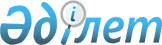 О признании утратившим силу решение маслихата города Актобе от 25 апреля 2009 года № 170 "О внесении изменений и дополнений в некоторые решения маслихата города Актобе"Решение маслихата города Актобе Актюбинской области от 10 июня 2016 года № 61      В соответствии со статьями 6 и 7 Закона Республики Казахстан от 23 января 2001 года № 148 "О местном государственном управлении и самоуправлении в Республике Казахстан", статьи 45 Закона Республики Казахстан от 6 апреля 2016 года № 480 - V "О правовых актах", маслихат города Актобе РЕШИЛ: 

      1. Признать утратившим силу решение маслихата города Актобе от 25 апреля 2009 года № 170 "О внесении изменений и дополнений в некоторые решения маслихата города Актобе" (зарегистрированное Управлением юстиции города Актобе Актюбинской области 27 мая 2009 года № 3-1-112, опубликованное 11 июня 2009 года в газетах "Актюбинский вестник" и "Ақтөбе"). 

      2. Настоящее решение вводится в действие после его первого офицального опубликования. 


					© 2012. РГП на ПХВ «Институт законодательства и правовой информации Республики Казахстан» Министерства юстиции Республики Казахстан
				
      Председатель сессии
маслихата города Актобе

Секретарь маслихата города Актобе 

      Р. Сагиддинов

С. Шинтасова
